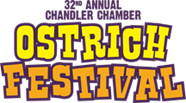 FOR IMMEDIATE RELEASEContact: Jamie Morris LeVine, Jamie@slentertainment.com, 480.284.6033        	    Mara Klein, Mara@slentertainment.com, 480.284.6033CHANDLER CHAMBER OSTRICH FESTIVAL TO BE RESCHEDULED	New fall festival dates to be determinedChandler, Ariz. (January 8, 2021) – The Chandler Chamber of Commerce, in partnership with Steve LeVine Entertainment and Public Relations, announced today that the Chandler Chamber Ostrich Festival scheduled for March 2021, will be postponed. It was determined that this decision would be in the best interest of the community due to the continued health concerns surrounding the COVID-19 pandemic and the state orders prohibiting mass gatherings over 50 people, as well as the current hold put on special event licenses.The Chandler Chamber of Commerce is working with the City of Chandler to confirm new fall dates."It is a difficult time but the safety and well-being of our community is our top priority,” said Terri Kimble, President/CEO of the Chandler Chamber of Commerce. “Based on the state and federal executive orders on large gatherings still in effect, the Ostrich Festival will unfortunately be postponed. We hope to share more information on new fall dates soon.”More information on the annual event will be released as soon as possible. ###About Chandler Chamber of Commerce Ostrich FestivalThe Chandler Chamber of Commerce Ostrich Festival began in 1988 based on Chandler’s colorful early history of ostrich ranching. The event has grown into one of the premier festivals in the southwest. The Ostrich Festival is a family-friendly event featuring ostrich-themed activities, national and regional entertainment, carnival midway, spectacular food, and upscale arts & crafts. For more information on Chandler Ostrich Festival, visit OstrichFestival.com.About Steve LeVine Entertainment & Public RelationsSteve LeVine Entertainment & Public Relations (SLE) is a full-service entertainment, events and public relations agency. SLE specializes in public relations, event planning, coordination and production, talent booking and management, marketing and promotions, new media and design. For more information on Steve LeVine Entertainment & Public Relations, please visit SLEntertainment.com.